Unit 3 Lesson 8: Dibujemos figurasWU ¿Qué saben sobre los rectángulos? (Warm up)Student Task Statement¿Qué sabes sobre los rectángulos?1 Unamos los puntosStudent Task Statement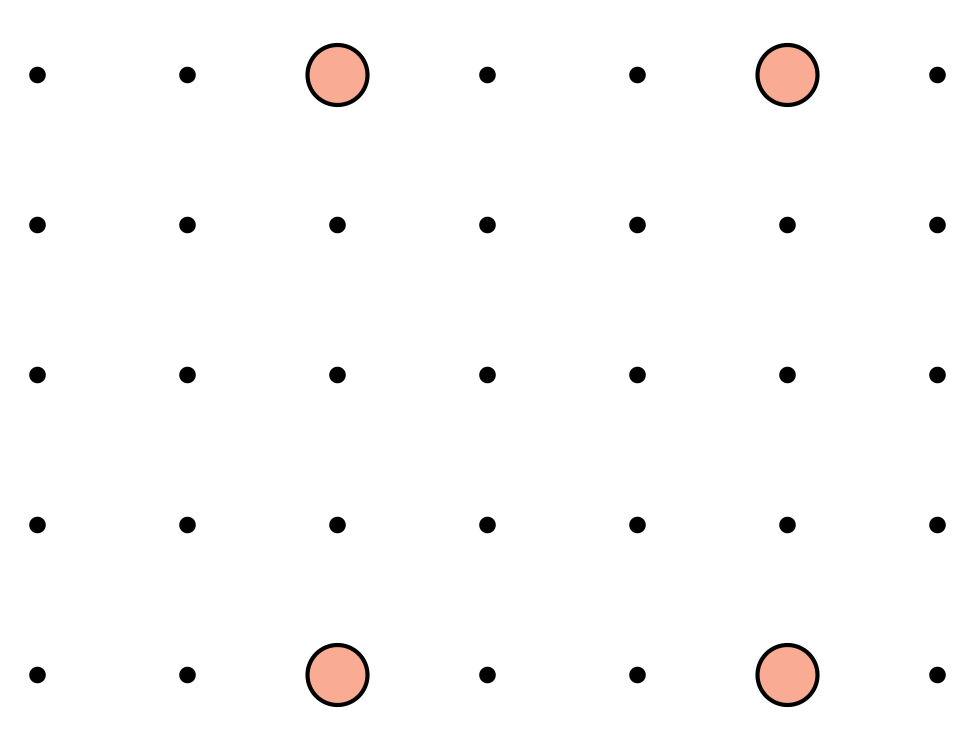 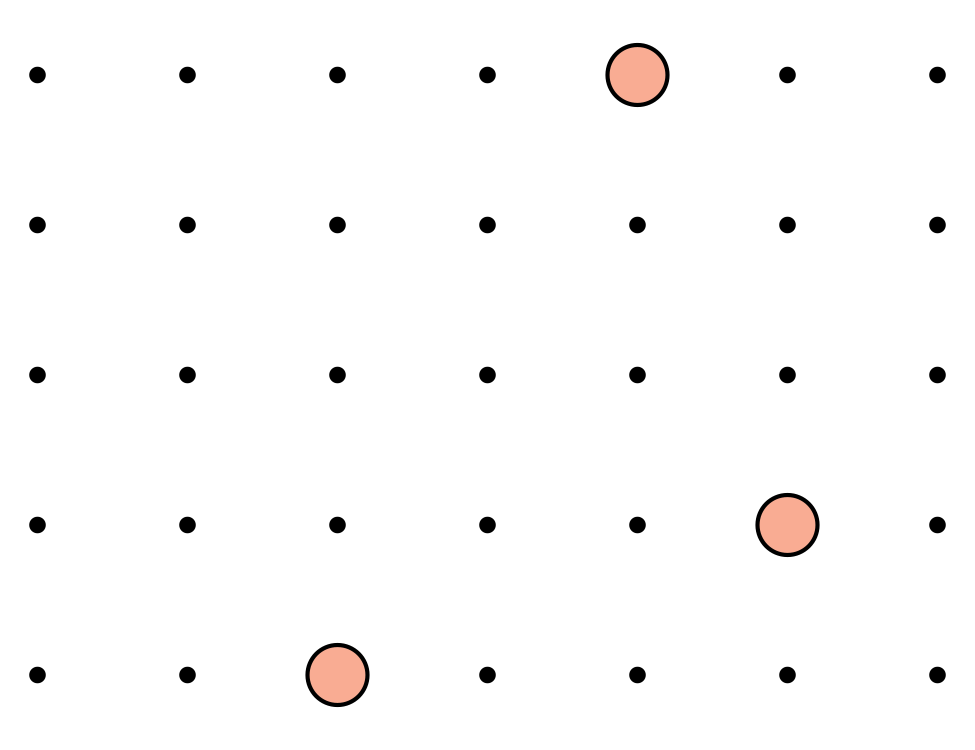 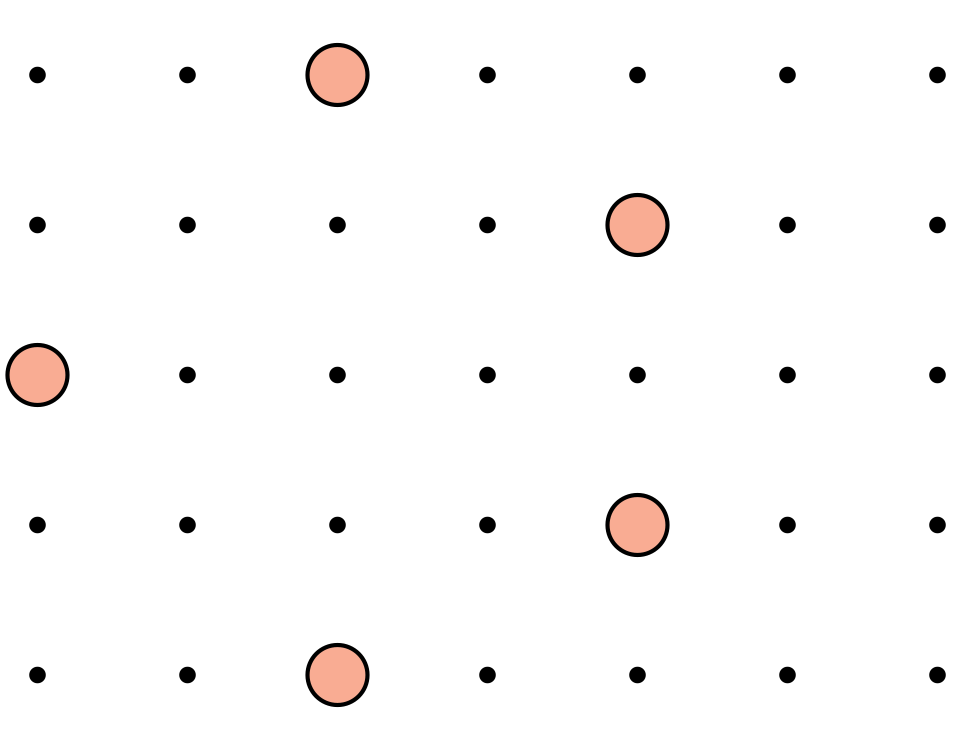 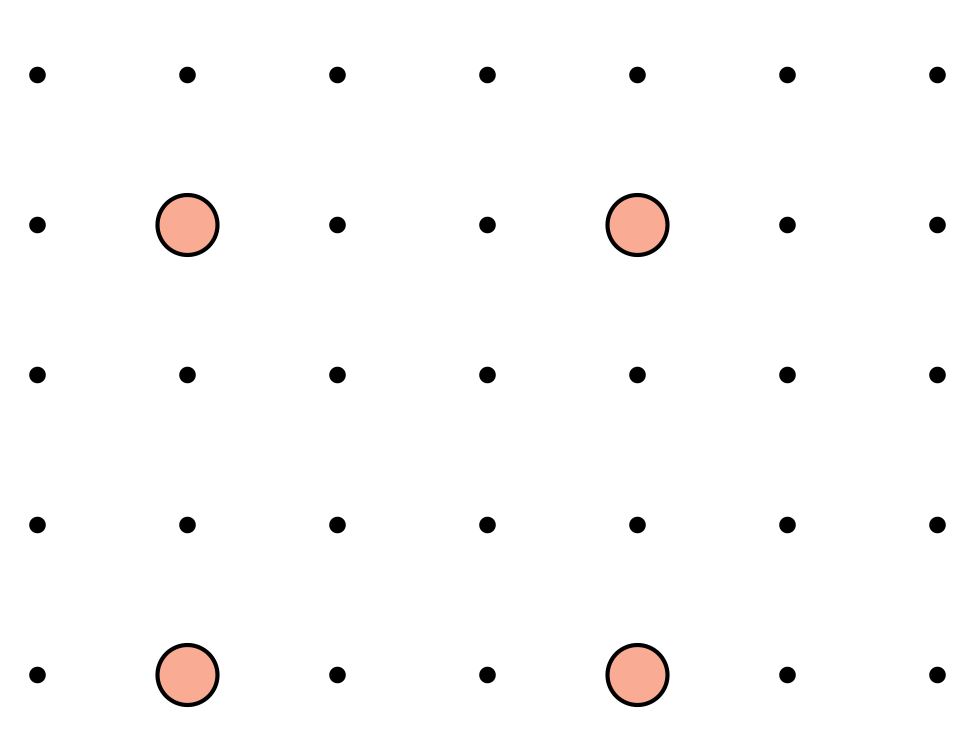 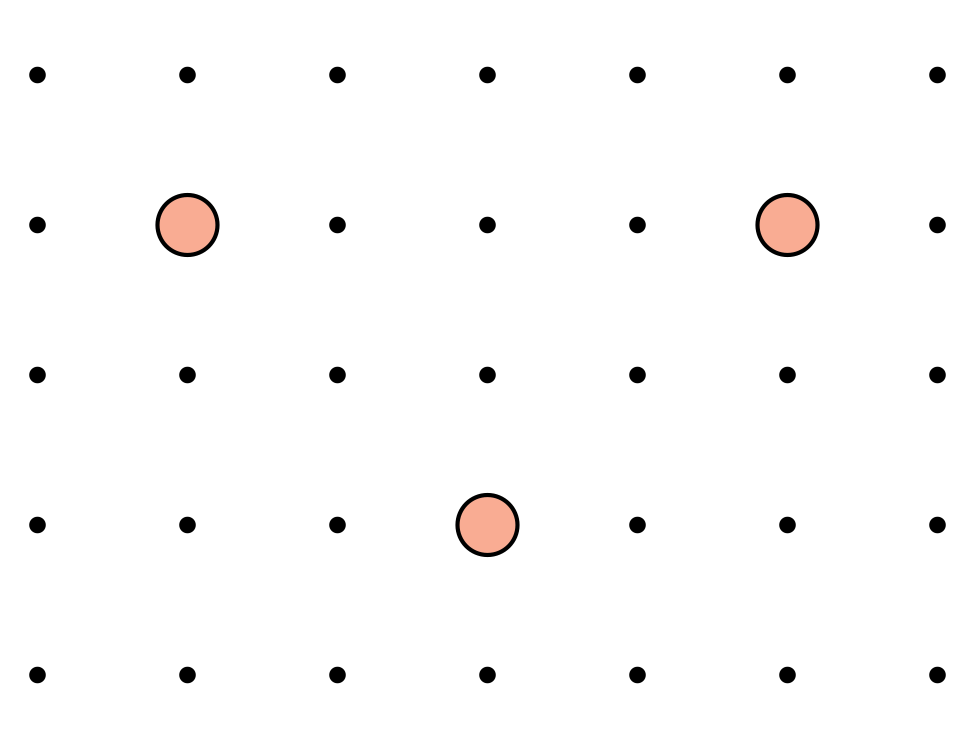 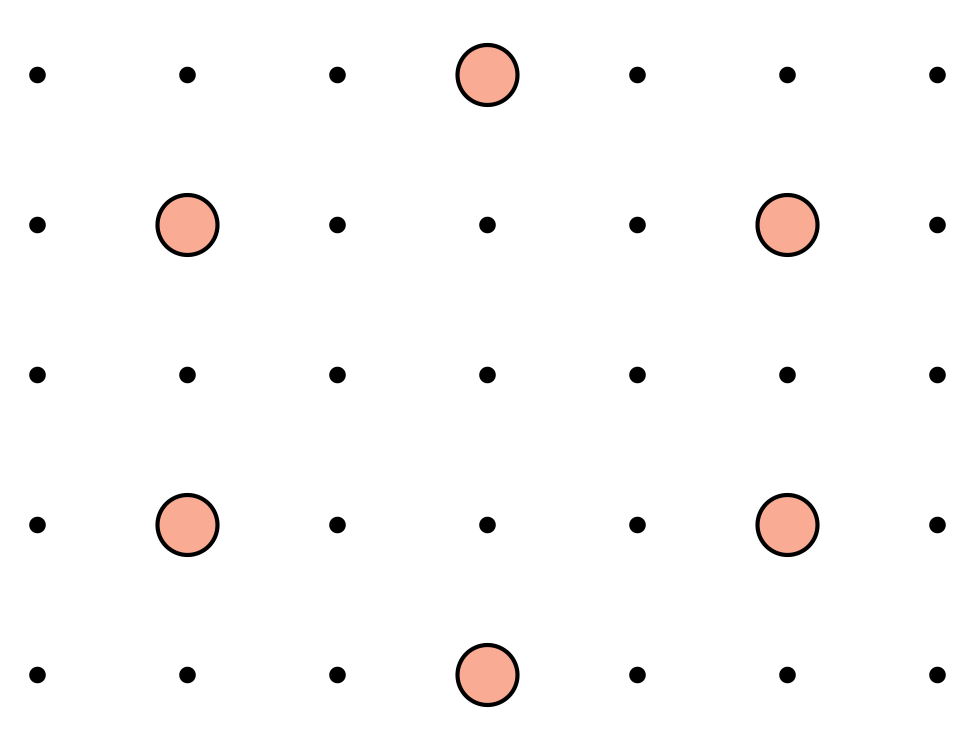 Síntesis: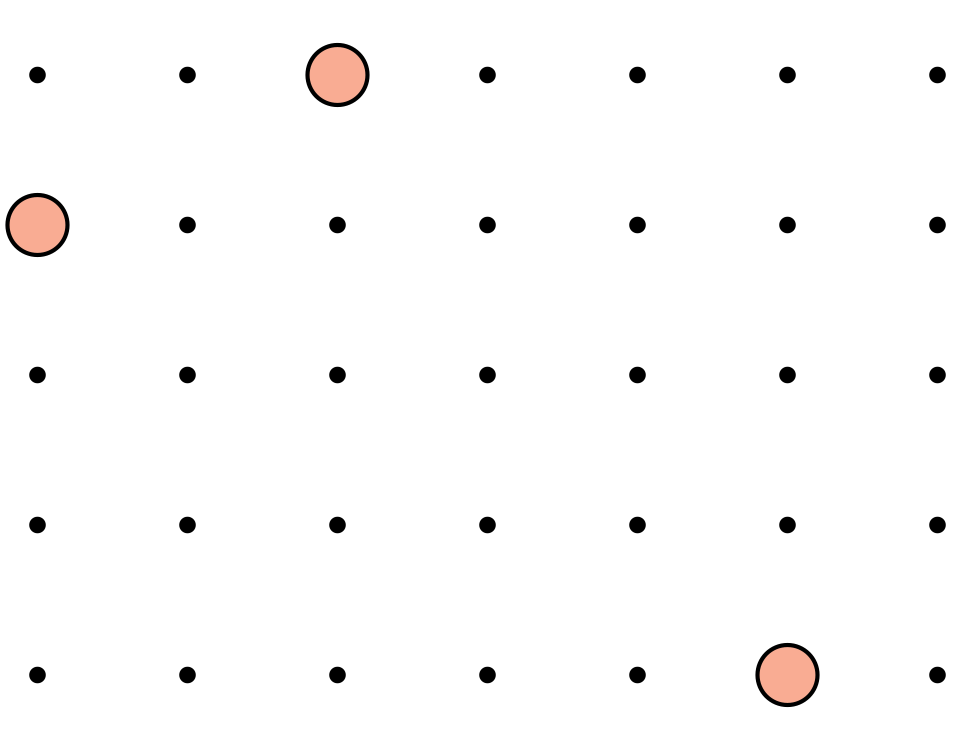 2 Describamos y dibujemos figurasImages for Launch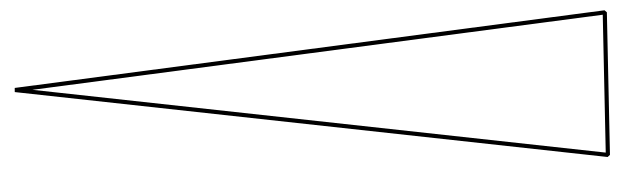 Student Task Statement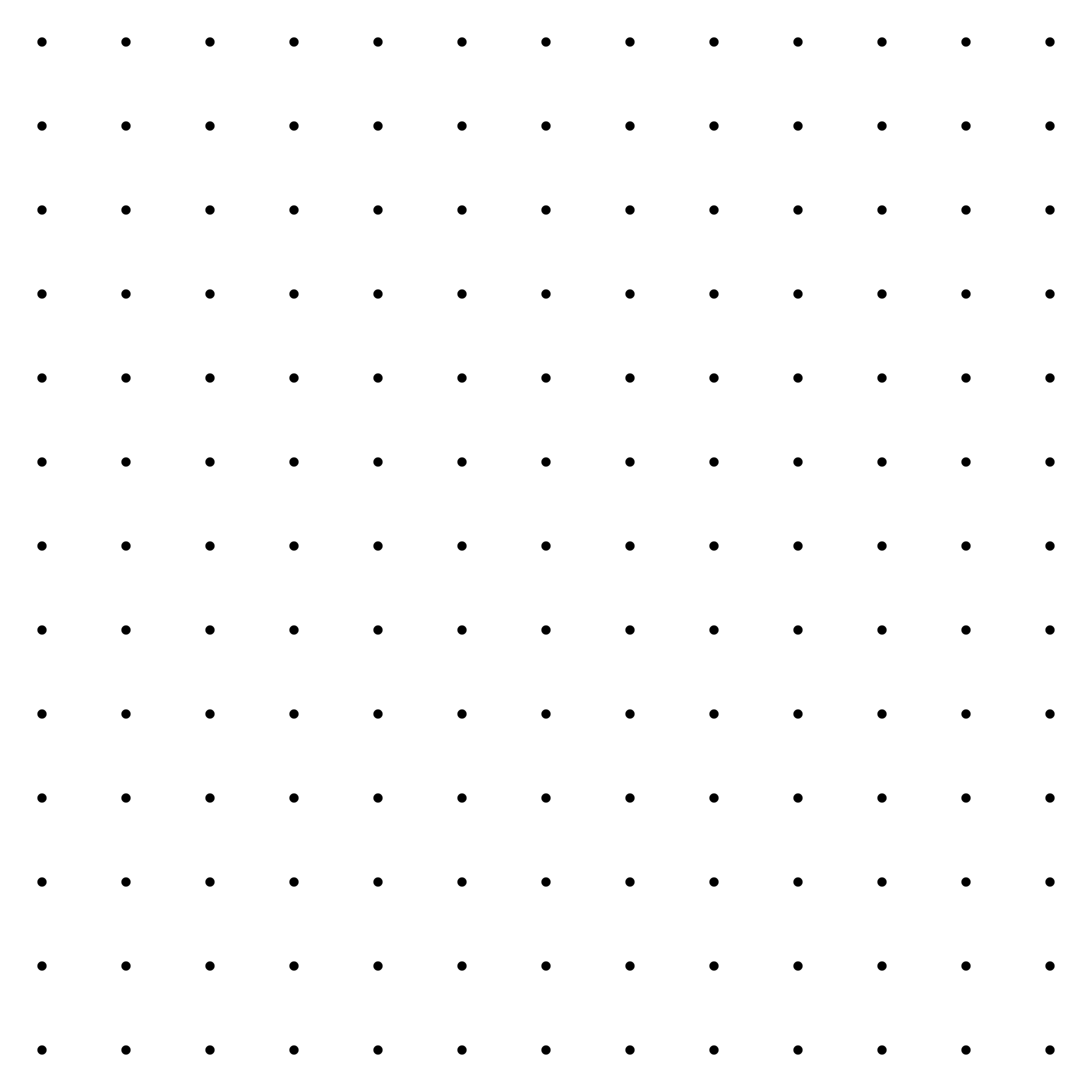 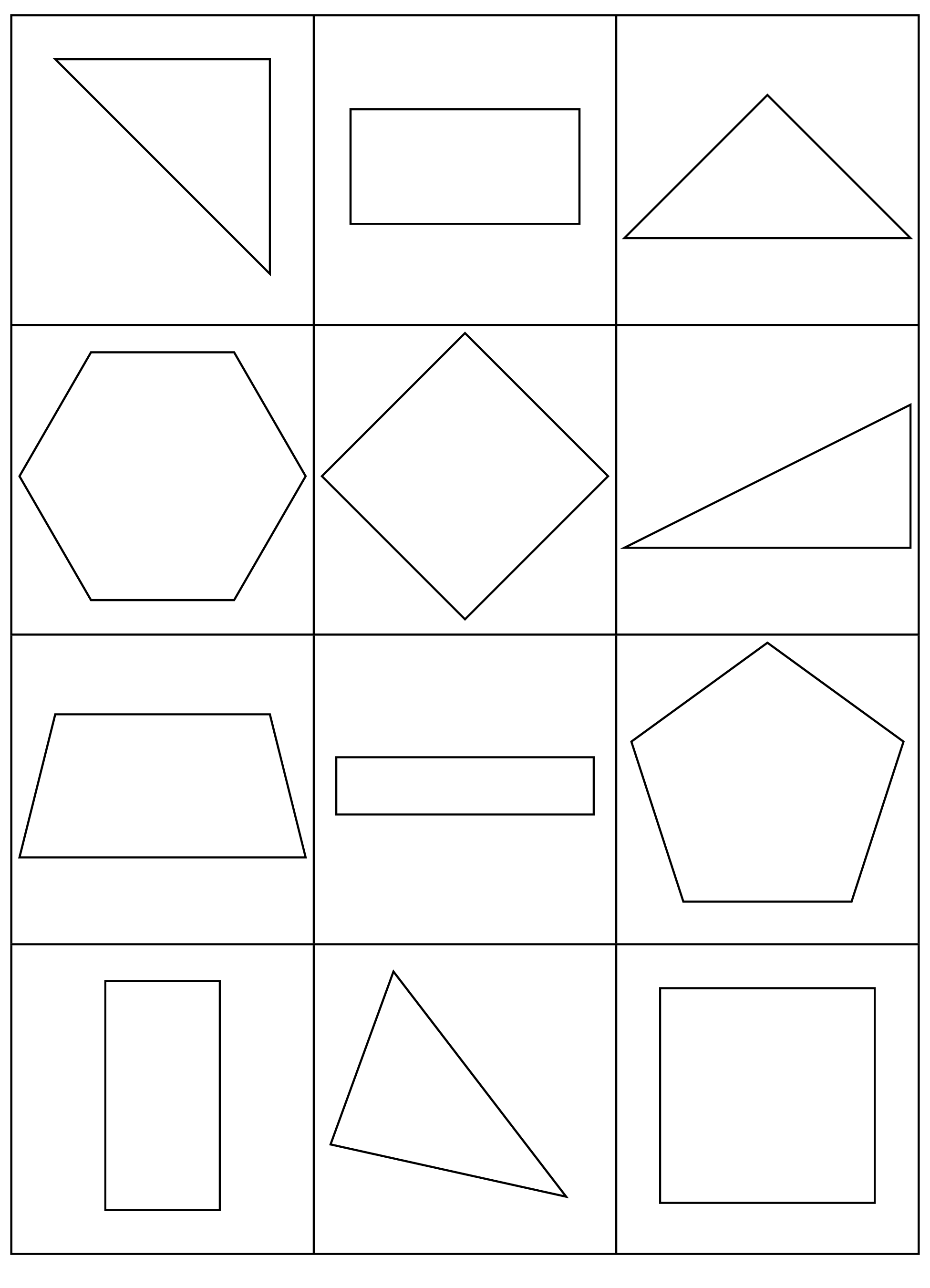 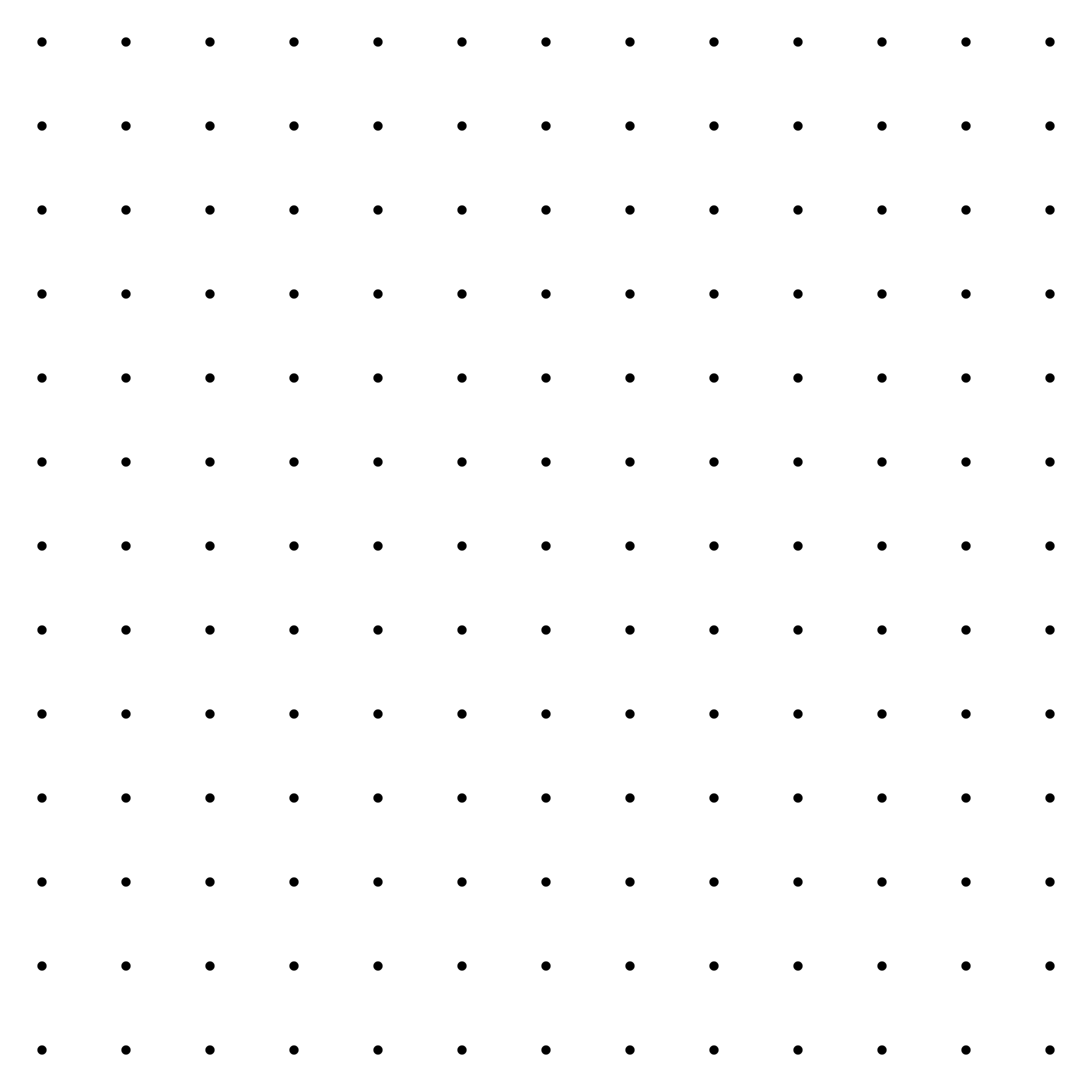 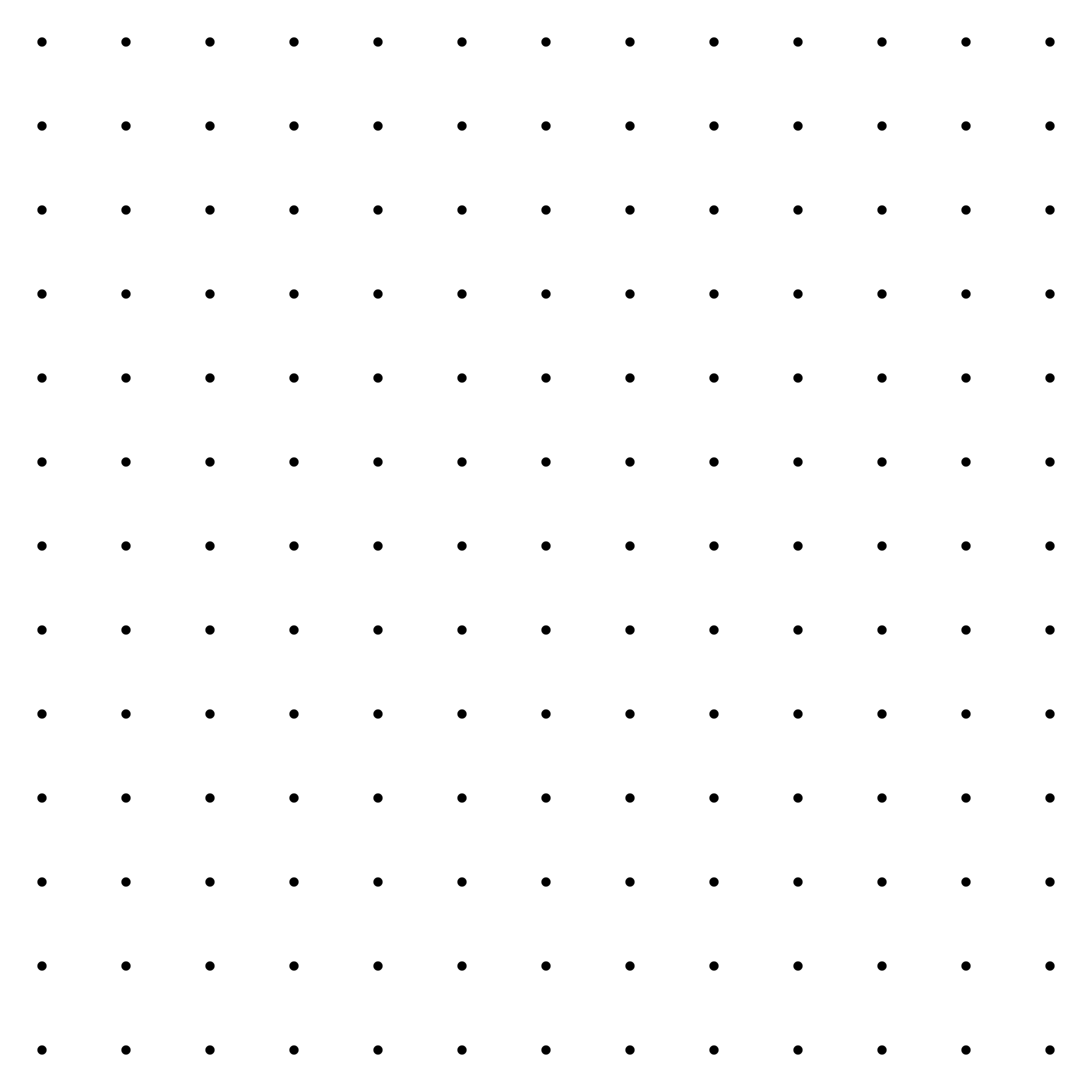 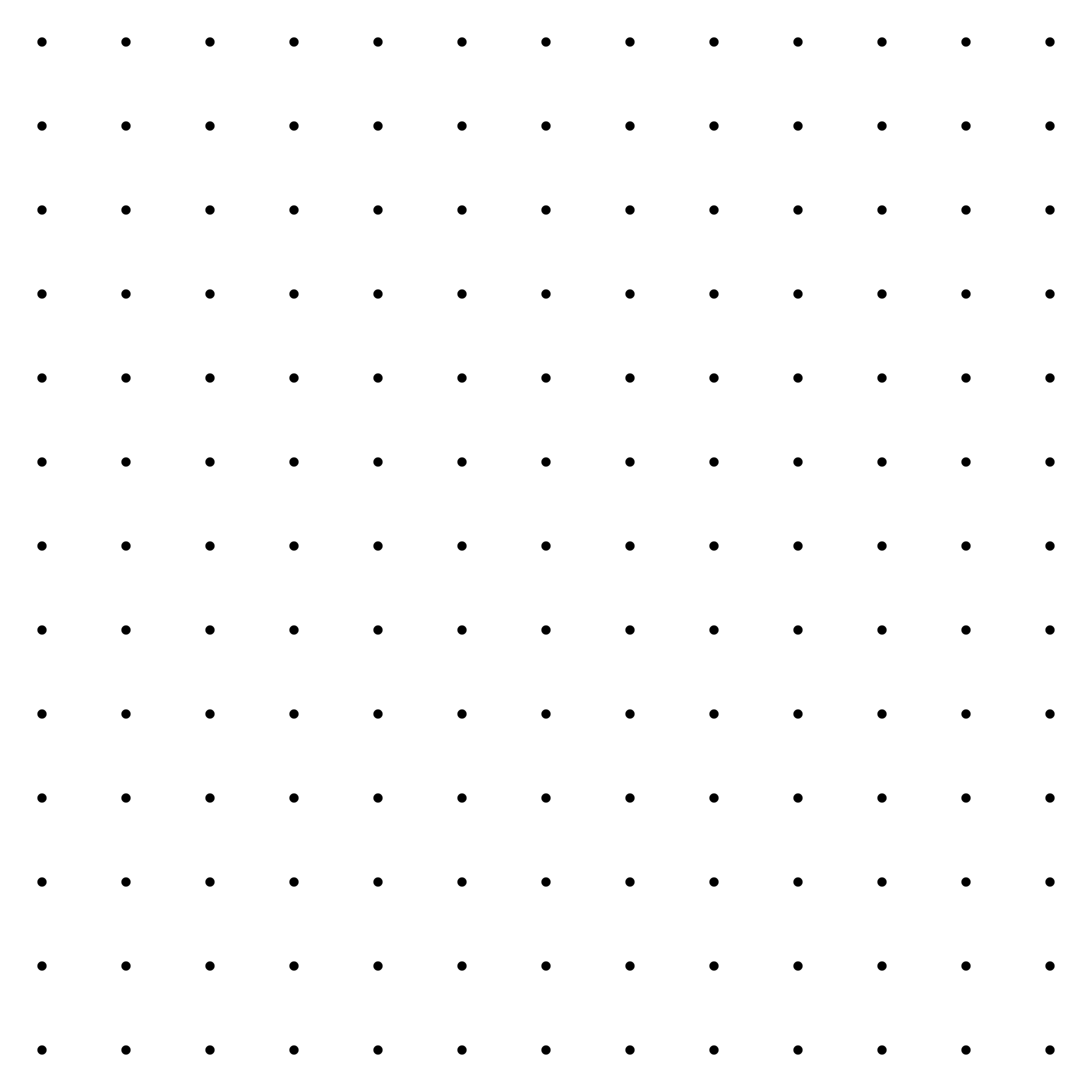 3 Conozcamos “Construye figuras: Compara la figura plana”Student Task Statement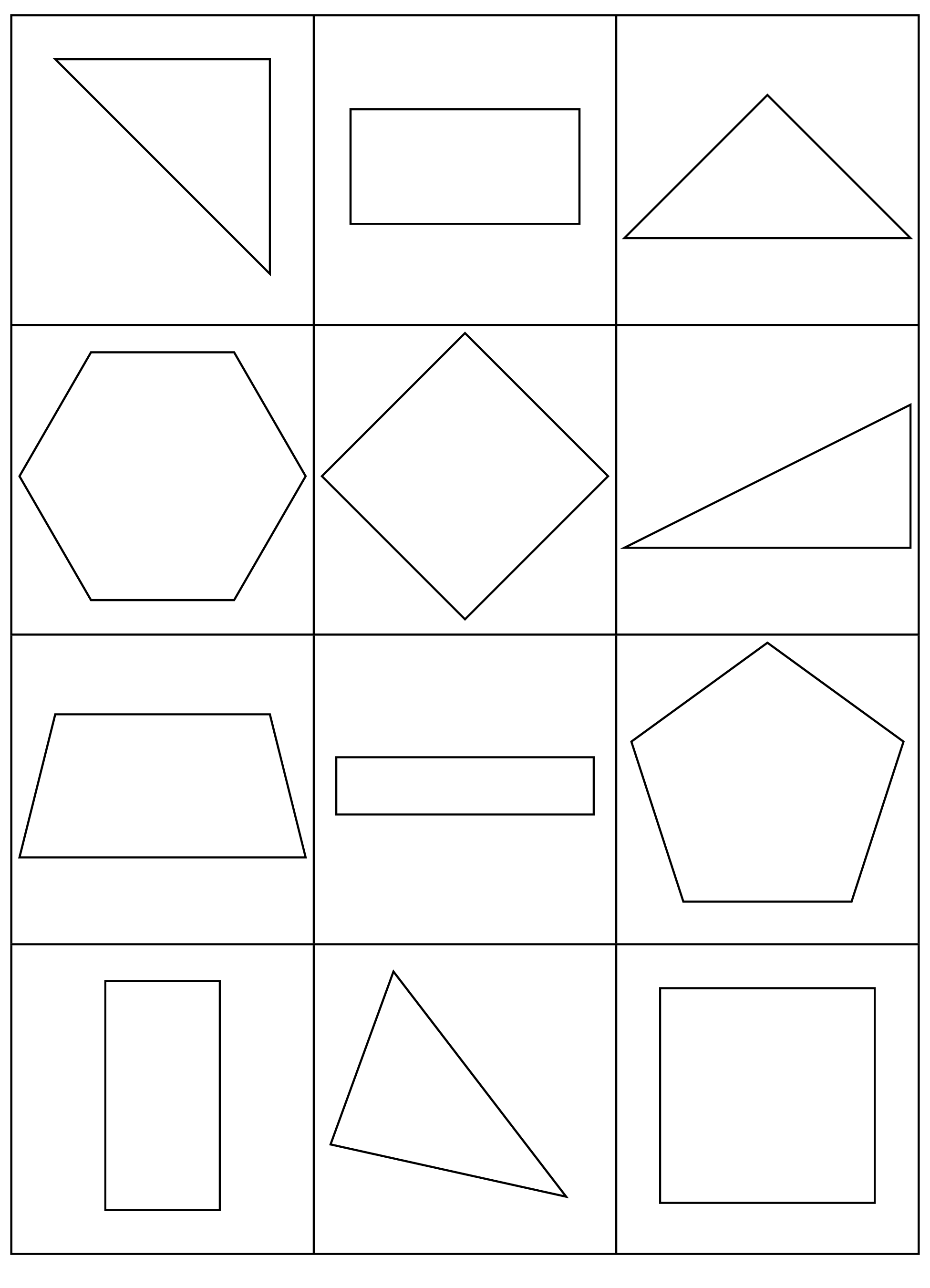 Escoge un centro.Construye figuras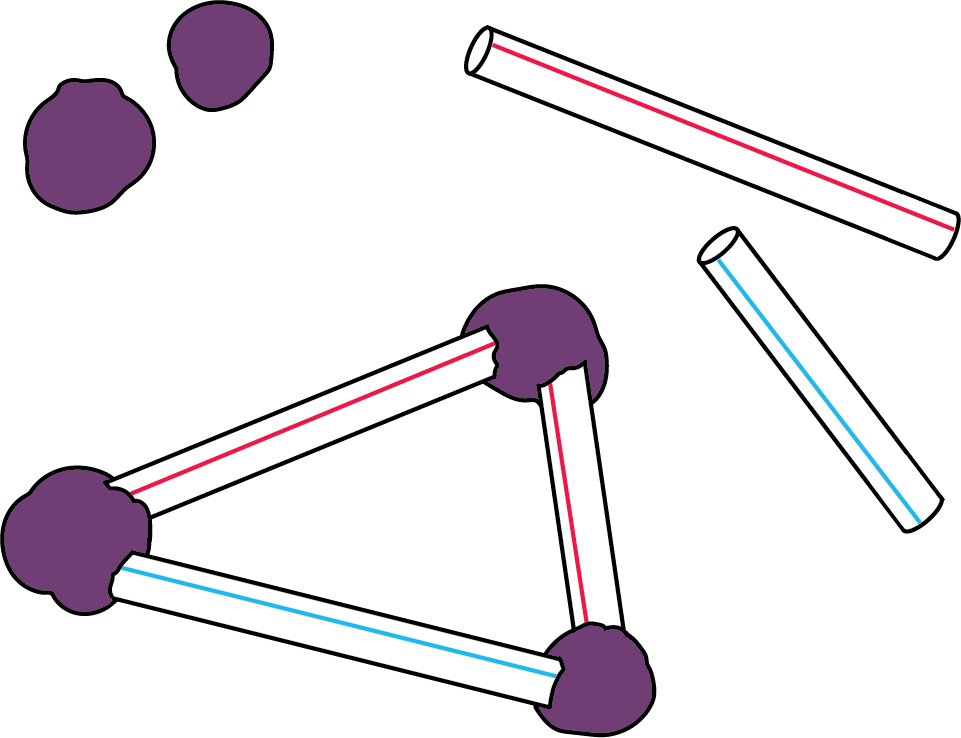 Contar colecciones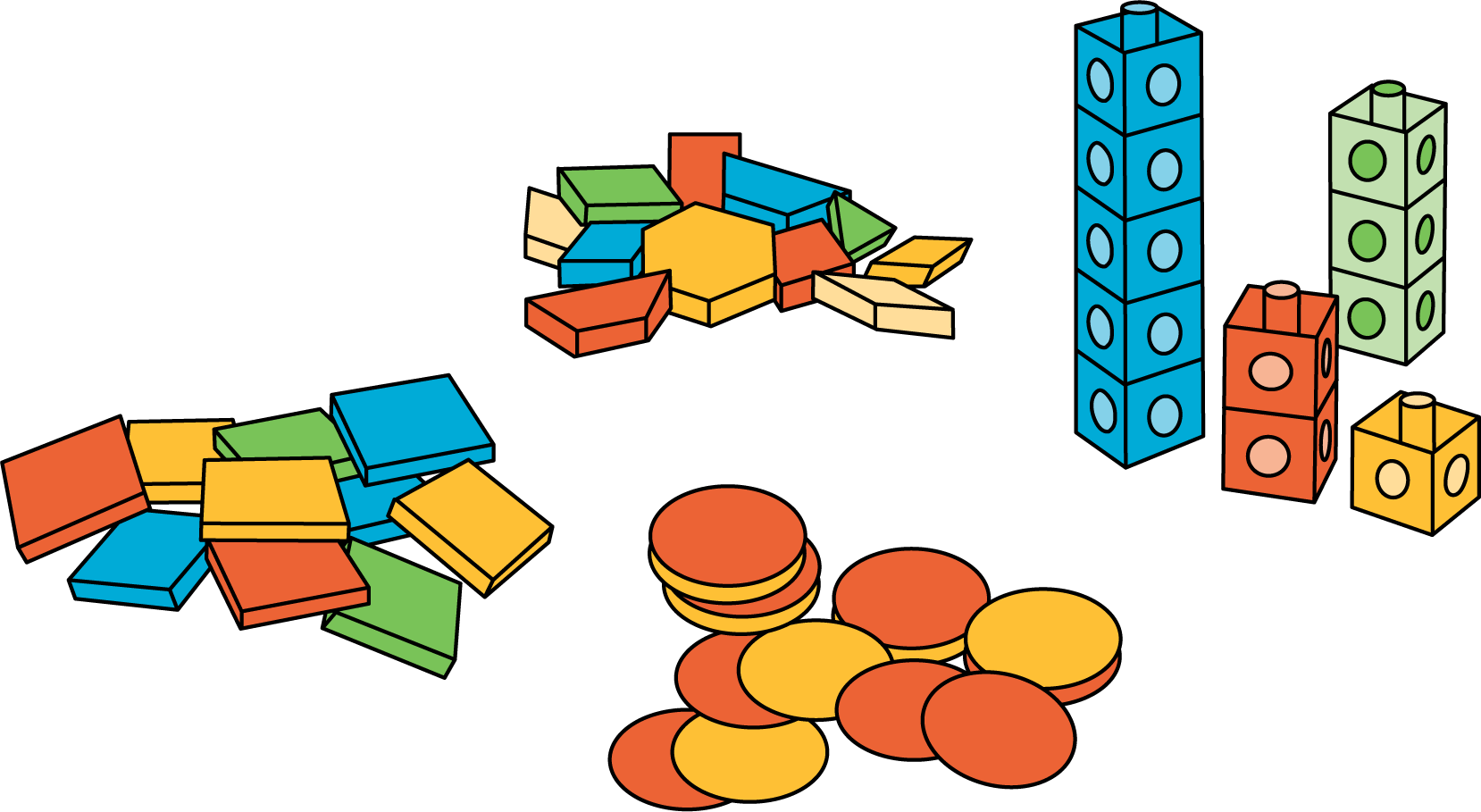 Cuál es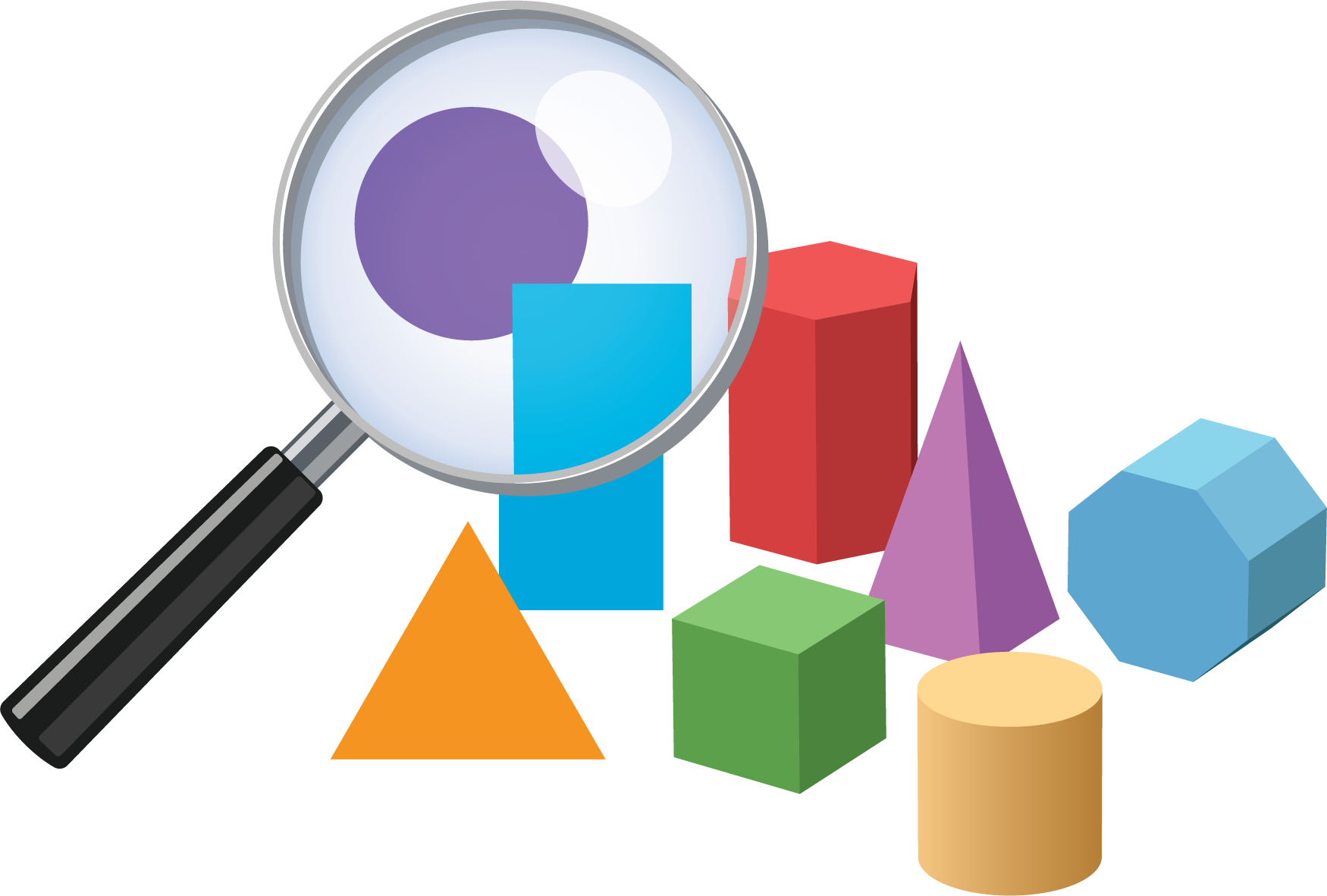 Libros de imágenes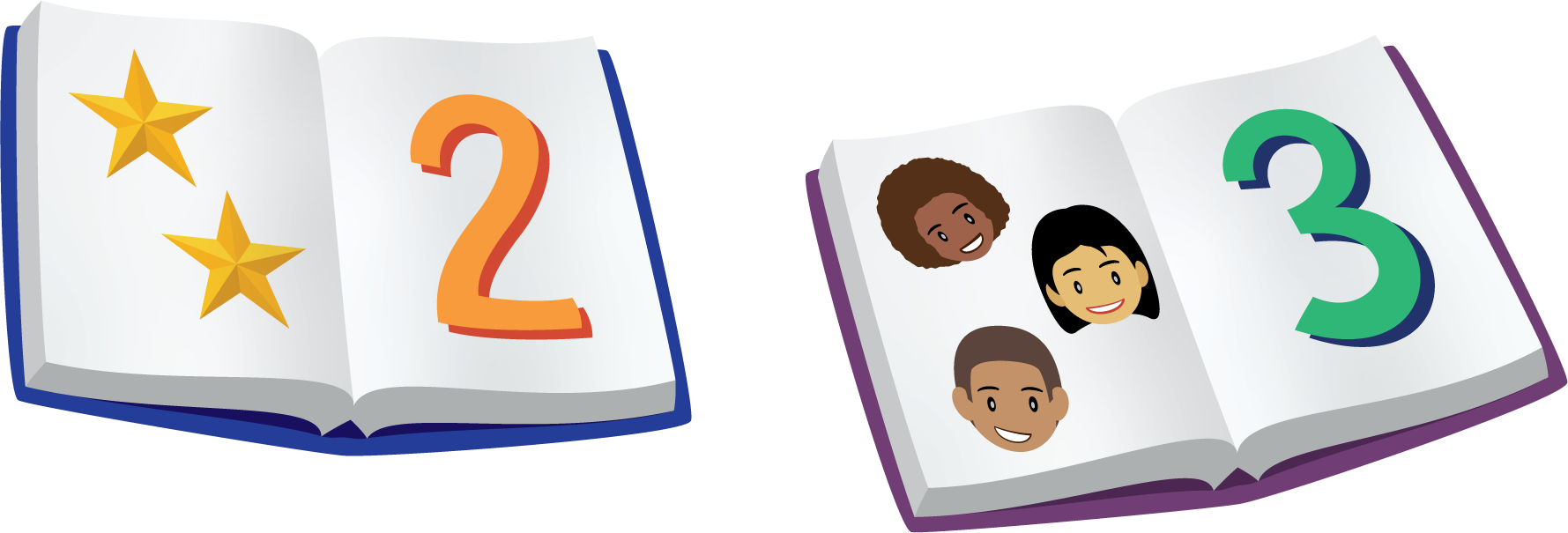 Bingo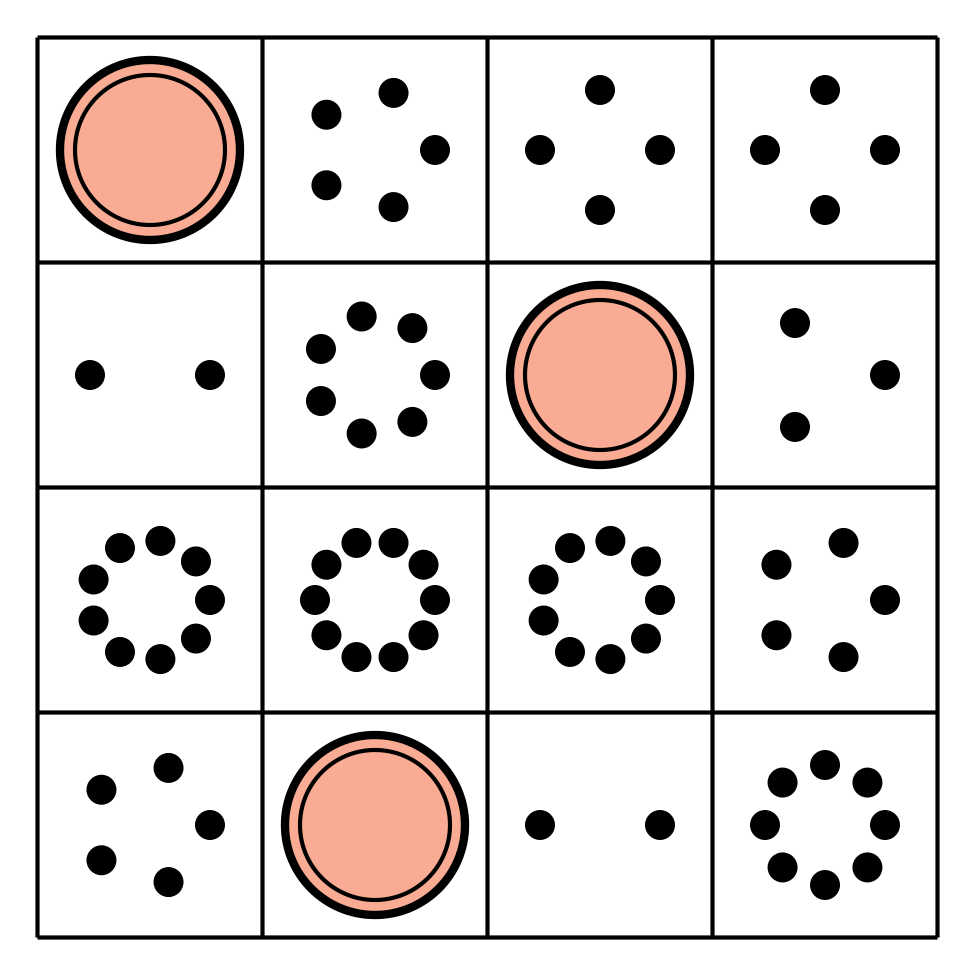 Revuelve y saca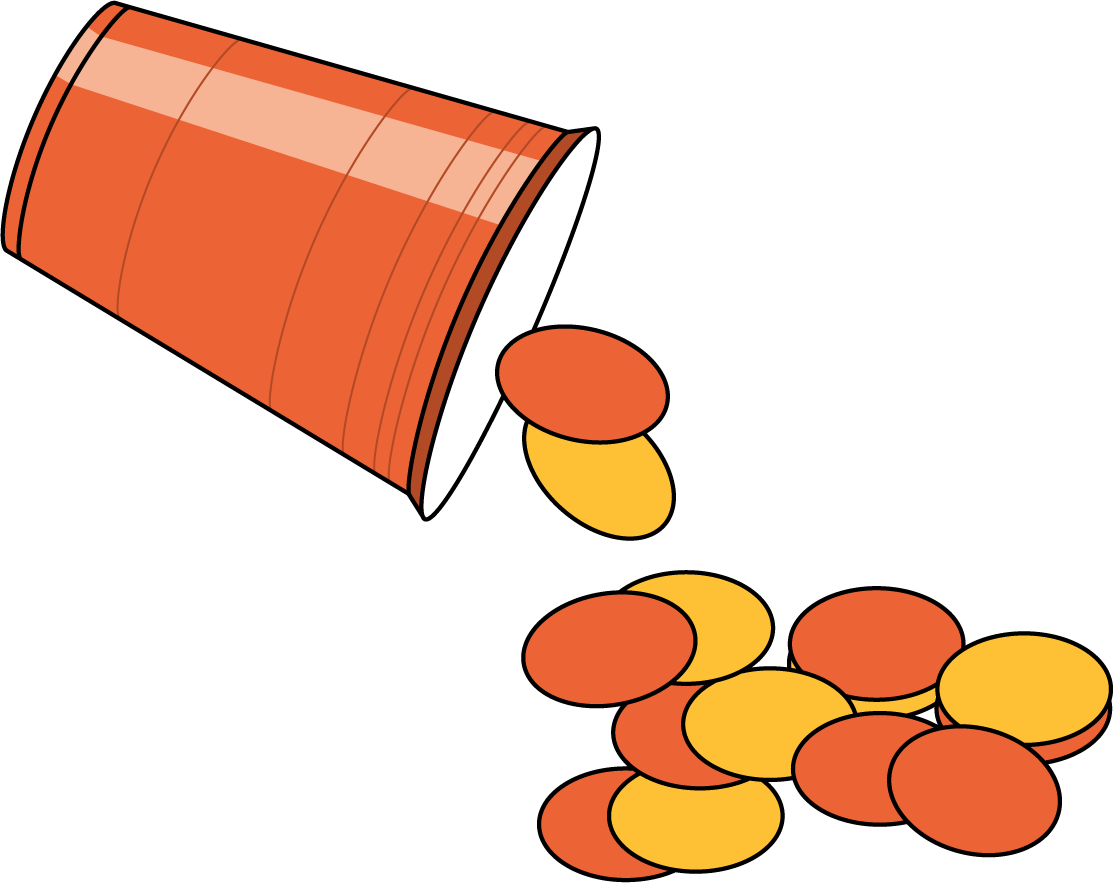 Images for Activity Synthesis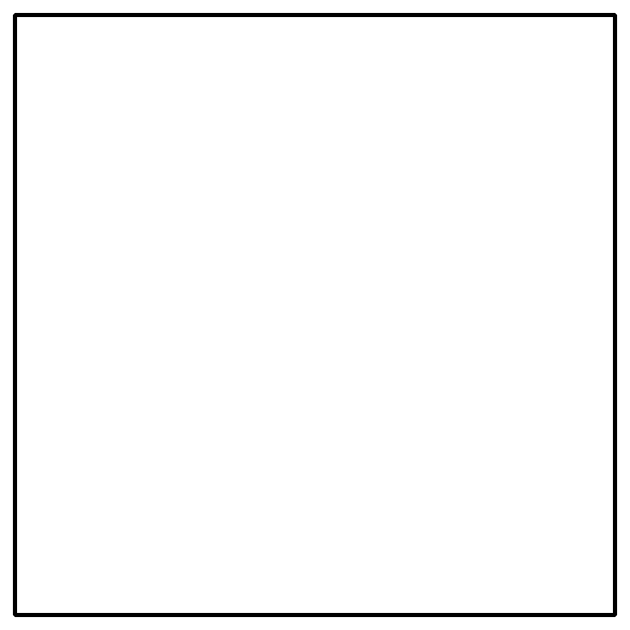 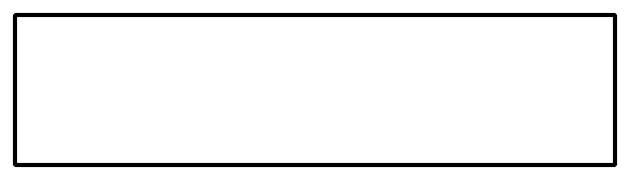 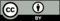 © CC BY 2021 Illustrative Mathematics®